Spelling Test: Year 1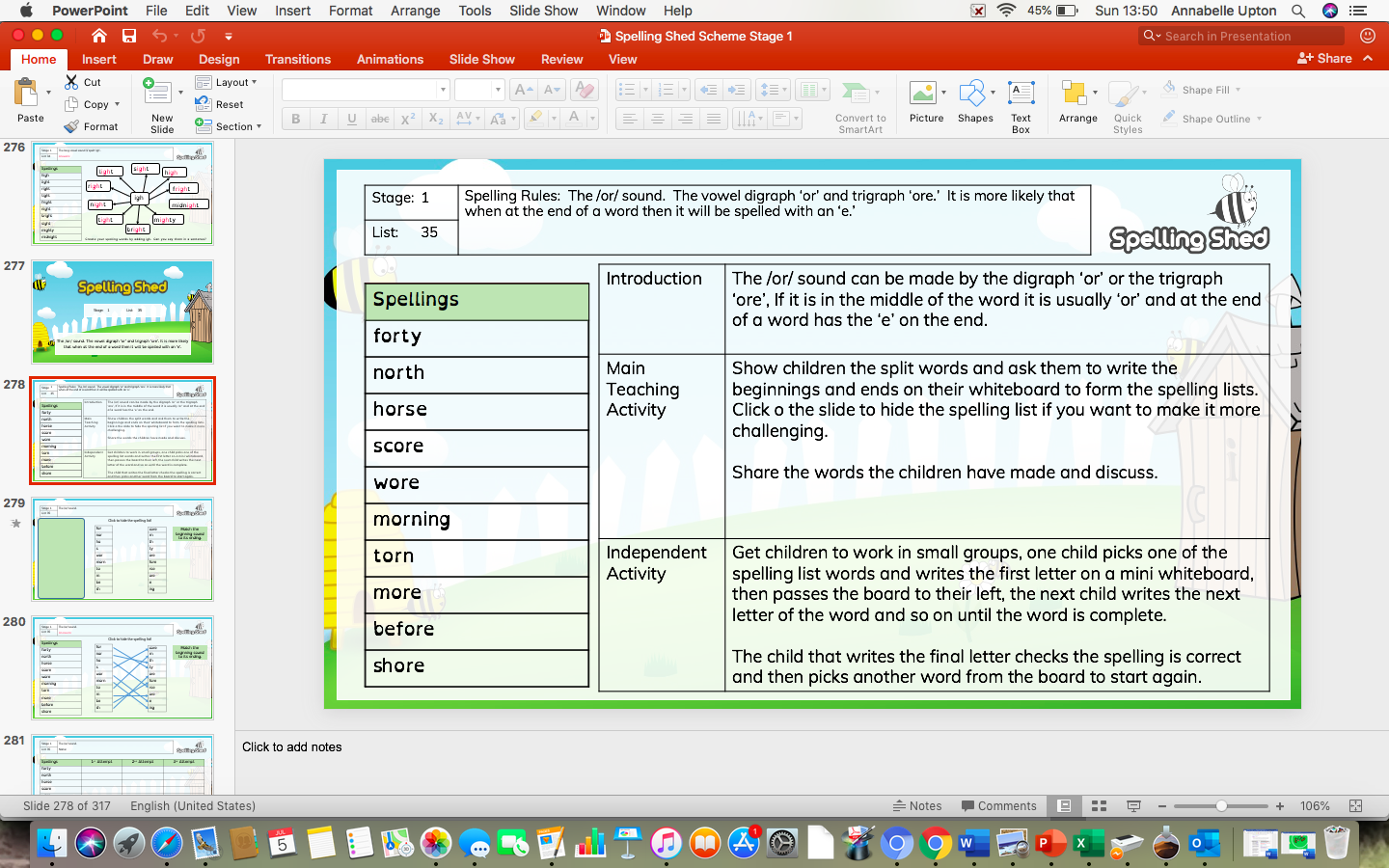 Given: 06.07.20 Test: 13.07.20Spelling Test: Year 2Your spellings this week and next week is to learn all the Year 1/2 Statutory Spelling List.These are a list of spellings that the government say children should be able to spell by the end of Year 2.I have set these for you on Spelling Shed by logging into the program and selecting – ‘Stage 1/2'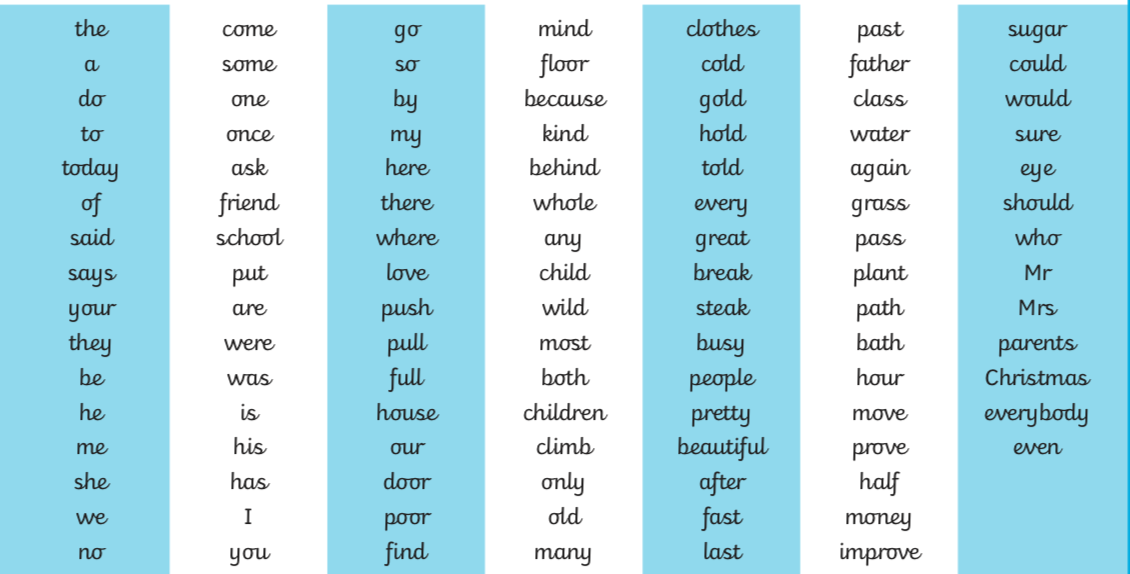 